Please list all monthly income:Describe in detail the home repairs you are seeking assistance with:Exposure to outside elements (wind, rain)   Yes    No            Describe: Is the applicant or household member trapped inside their home? (i.e., no wheelchair ramp) 	 Yes   NoIs accessibility to the bathroom, kitchen, or bedroom limited for any member of the household?     Yes    NoPlease check all that apply:Running water:   Yes     No	  Hot Water   Septic tank working:    Yes   No   Window AC Unit/ Central HVAC	City Water:     Yes     No	County Sewer:  Yes     No     Window AC Unit working:  Yes     NoProblems with bugs:  Yes     NoCharleston County staff will collect verification of all income reported, proof of ownership, verification of residence and pictures of requested repairs. The review of the application will be delayed if this information is missing.The Critical Repair Program includes energy audits, assessments and possible insulation and weatherization services conducted by the Sustainability Institute. Your signature below indicates your awareness and consent to this application and eligibility information being shared with the Sustainability Institute.My signature indicates that the information provided is true and accurate.County Notes: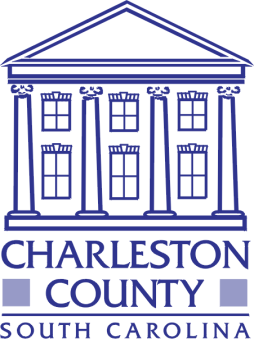 CHARLESTON COUNTY CRITICAL REPAIR PROGRAM HOMEOWNER APPLICATIONRETURN APPLICATION TO:Community Development Department5010 Lawyers Lane North Charleston 29418843-202-6986Fax: (843)760-4181Email: CHR@charlestoncounty.orgDate Received:Date Certified:Assigned to Grant Partner ID:Last Name:Last Name:Last Name:Last Name:Last Name:First Name:First Name:First Name:First Name:First Name:First Name:MI:MI:DOB:Age:Age:PID #:Property Address: Property Address: Property Address: Property Address: Property Address: Property Address: Property Address: Property Address: City:City:City:County & Zip Code:County & Zip Code:County & Zip Code:County & Zip Code:Telephone Number:Telephone Number:Telephone Number:Telephone Number:Telephone Number:Telephone Number:Telephone Number:Telephone Number:Alternate Number:Alternate Number:Alternate Number:Alternate Number:Alternate Number:Alternate Number:Alternate Number:Race: Race:  Caucasian   African American  Hispanic  Caucasian   African American  Hispanic  Caucasian   African American  Hispanic  Caucasian   African American  Hispanic  Caucasian   African American  Hispanic  Caucasian   African American  Hispanic  Caucasian   African American  Hispanic  Caucasian   African American  Hispanic  Caucasian   African American  Hispanic  Caucasian   African American  Hispanic  Caucasian   African American  Hispanic  Caucasian   African American  Hispanic  Caucasian   African American  Hispanic  Caucasian   African American  Hispanic  Caucasian   African American  Hispanic  Caucasian   African American  Hispanic  Caucasian   African American  Hispanic Marital Status:Marital Status:Marital Status:Marital Status:Marital Status:Marital Status: Single  Married   Divorced   Widowed Single  Married   Divorced   Widowed Single  Married   Divorced   Widowed Single  Married   Divorced   Widowed Single  Married   Divorced   Widowed Single  Married   Divorced   Widowed Single  Married   Divorced   Widowed Single  Married   Divorced   Widowed Single  Married   Divorced   Widowed Single  Married   Divorced   Widowed Single  Married   Divorced   Widowed Single  Married   Divorced   WidowedDisabledDisabled Yes   No Yes   No Yes   No Yes   No Yes   No Yes   No Yes   No Yes   No Yes   No Yes   No Yes   No Yes   No Yes   No Yes   No Yes   No Yes   No Yes   No Yes   No Yes   No Yes   No Yes   No Yes   No Yes   No Yes   No Yes   No Yes   No Yes   No Yes   No Yes   No Yes   No Yes   No Yes   No Yes   No Yes   No Yes   No Yes   NoHave you applied for repair services assistance in the past?   Yes    NoHave you applied for repair services assistance in the past?   Yes    NoHave you applied for repair services assistance in the past?   Yes    NoHave you applied for repair services assistance in the past?   Yes    NoHave you applied for repair services assistance in the past?   Yes    NoHave you applied for repair services assistance in the past?   Yes    NoHave you applied for repair services assistance in the past?   Yes    NoHave you applied for repair services assistance in the past?   Yes    NoHave you applied for repair services assistance in the past?   Yes    NoHave you applied for repair services assistance in the past?   Yes    NoHave you applied for repair services assistance in the past?   Yes    NoHave you applied for repair services assistance in the past?   Yes    NoHave you applied for repair services assistance in the past?   Yes    NoHave you applied for repair services assistance in the past?   Yes    NoHave you applied for repair services assistance in the past?   Yes    NoHave you applied for repair services assistance in the past?   Yes    NoHave you applied for repair services assistance in the past?   Yes    NoHave you applied for repair services assistance in the past?   Yes    NoHave you applied for repair services assistance in the past?   Yes    NoHave you applied for repair services assistance in the past?   Yes    NoHave you applied for repair services assistance in the past?   Yes    NoHave you applied for repair services assistance in the past?   Yes    NoHave you applied for repair services assistance in the past?   Yes    NoHave you applied for repair services assistance in the past?   Yes    NoHave you applied for repair services assistance in the past?   Yes    NoHave you applied for repair services assistance in the past?   Yes    NoHave you applied for repair services assistance in the past?   Yes    NoHave you applied for repair services assistance in the past?   Yes    NoHave you applied for repair services assistance in the past?   Yes    NoHave you applied for repair services assistance in the past?   Yes    NoHave you applied for repair services assistance in the past?   Yes    NoHave you applied for repair services assistance in the past?   Yes    NoHave you applied for repair services assistance in the past?   Yes    NoHave you applied for repair services assistance in the past?   Yes    NoHave you applied for repair services assistance in the past?   Yes    NoHave you applied for repair services assistance in the past?   Yes    NoHave you applied for repair services assistance in the past?   Yes    NoHave you applied for repair services assistance in the past?   Yes    NoHave you applied for repair services assistance in the past?   Yes    NoHave you applied for repair services assistance in the past?   Yes    NoIf previous question was marked yes from which agency did you request assistance?If previous question was marked yes from which agency did you request assistance?If previous question was marked yes from which agency did you request assistance?If previous question was marked yes from which agency did you request assistance?If previous question was marked yes from which agency did you request assistance?If previous question was marked yes from which agency did you request assistance?If previous question was marked yes from which agency did you request assistance?If previous question was marked yes from which agency did you request assistance?If previous question was marked yes from which agency did you request assistance?If previous question was marked yes from which agency did you request assistance?If previous question was marked yes from which agency did you request assistance?If previous question was marked yes from which agency did you request assistance?If previous question was marked yes from which agency did you request assistance?If previous question was marked yes from which agency did you request assistance?If previous question was marked yes from which agency did you request assistance?If previous question was marked yes from which agency did you request assistance?If previous question was marked yes from which agency did you request assistance?If previous question was marked yes from which agency did you request assistance?If previous question was marked yes from which agency did you request assistance?If previous question was marked yes from which agency did you request assistance?If previous question was marked yes from which agency did you request assistance?If previous question was marked yes from which agency did you request assistance?If previous question was marked yes from which agency did you request assistance?If previous question was marked yes from which agency did you request assistance?If previous question was marked yes from which agency did you request assistance?If previous question was marked yes from which agency did you request assistance?If previous question was marked yes from which agency did you request assistance?If previous question was marked yes from which agency did you request assistance?If previous question was marked yes from which agency did you request assistance?Date that you applied.Date that you applied.Date that you applied.Date that you applied.Date that you applied.Date that you applied.Date that you applied.Date that you applied.Date that you applied.Date that you applied.Date that you applied.Were you approved?   Yes   NoWere you approved?   Yes   NoWere you approved?   Yes   NoWere you approved?   Yes   NoWere you approved?   Yes   NoWere you approved?   Yes   NoWere you approved?   Yes   NoWere you approved?   Yes   NoWere you approved?   Yes   NoWere you approved?   Yes   NoWere you approved?   Yes   NoWere you approved?   Yes   NoWere you approved?   Yes   NoWere you approved?   Yes   NoWere you approved?   Yes   NoWere you approved?   Yes   NoWere you approved?   Yes   NoWere you approved?   Yes   NoWere you approved?   Yes   NoWere you approved?   Yes   NoWere you approved?   Yes   NoPlease complete the chart for each member of household:Please complete the chart for each member of household:Please complete the chart for each member of household:Please complete the chart for each member of household:Please complete the chart for each member of household:Please complete the chart for each member of household:Please complete the chart for each member of household:Please complete the chart for each member of household:Please complete the chart for each member of household:Please complete the chart for each member of household:NAMEAGEDOBDISABLED? If yes, please specify type.RELATIONSHIP TO APPLICANTDo you own the property?   Yes    NoIs this Heir’s Property?   Yes    NoIs this Heir’s Property?   Yes    NoYear Property built?Years applicant has lived on the property:Years applicant has lived on the property:House Type: Single Family Detached     Single Family Attached (Duplex or Townhouse)  Mobile Home Single Family Detached     Single Family Attached (Duplex or Townhouse)  Mobile Home Single Family Detached     Single Family Attached (Duplex or Townhouse)  Mobile Home Single Family Detached     Single Family Attached (Duplex or Townhouse)  Mobile Home Single Family Detached     Single Family Attached (Duplex or Townhouse)  Mobile Home Single Family Detached     Single Family Attached (Duplex or Townhouse)  Mobile Home Single Family Detached     Single Family Attached (Duplex or Townhouse)  Mobile Home# of Bedrooms:# of Bedrooms:# of Bathrooms:Household MemberGross Monthly AmountSource Applicant SignatureDate